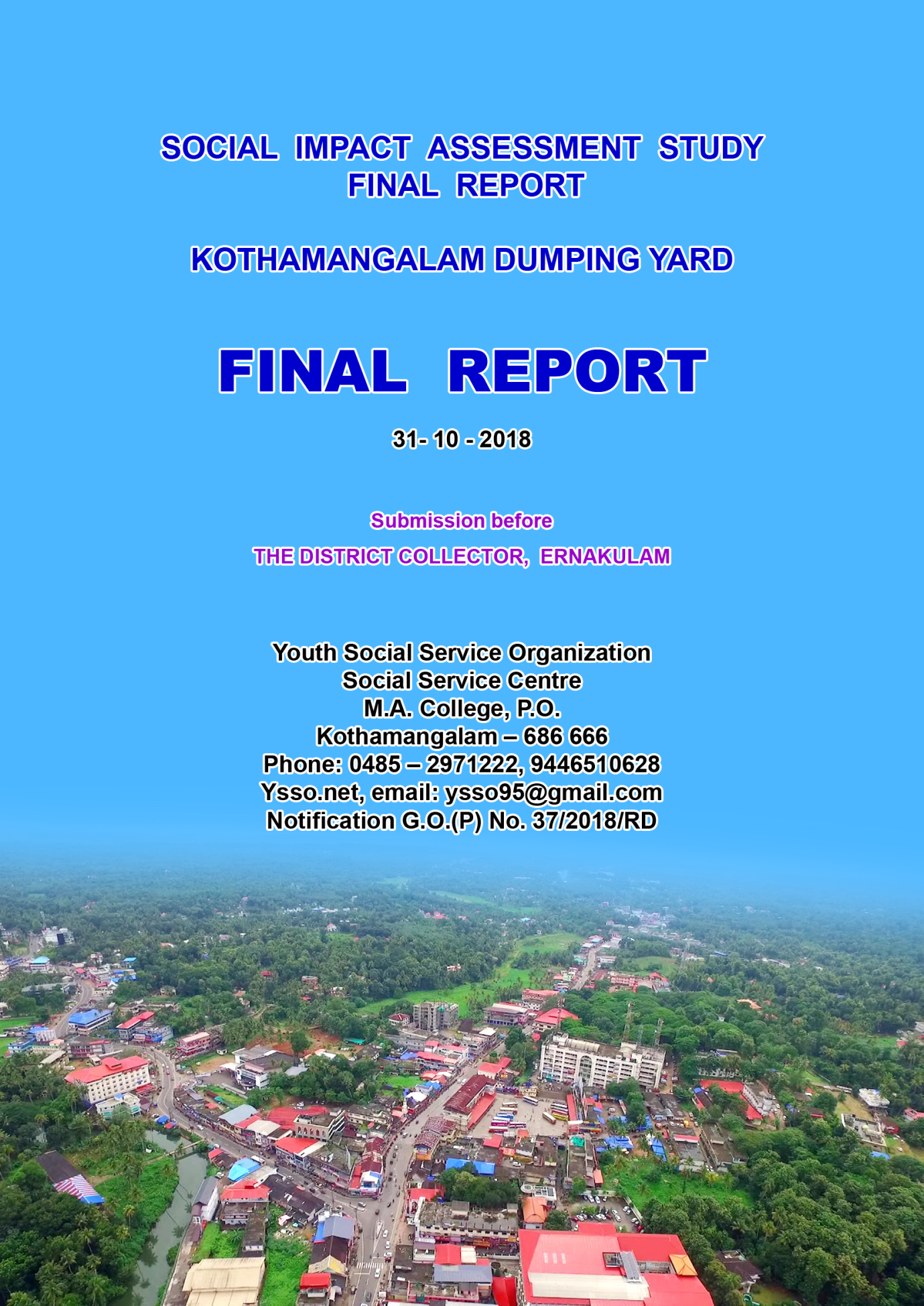 SOCIAL  IMPACT  ASSESSMENT  STUDY FINAL  REPORTKOTHAMANGALAM DUMPING YARD31 - 10 - 2018Notification G.O.(P) No. 37/2018/RDDistrict : ERNAKULAMTaluk :  KOTHAMANGALAMVillage : KOTHAMANGALAM Submission beforeTHE DISTRICT COLLECTOR, ERNAKULAMByYouth Social Service OrganizationSocial Service CentreM.A. College, P.O.Kothamangalam – 686 666Phone: 0485 – 2971222, 9645391500Ysso.net, email: ysso95@gmail.comNotification G.O.(P) No. 37/2018/RD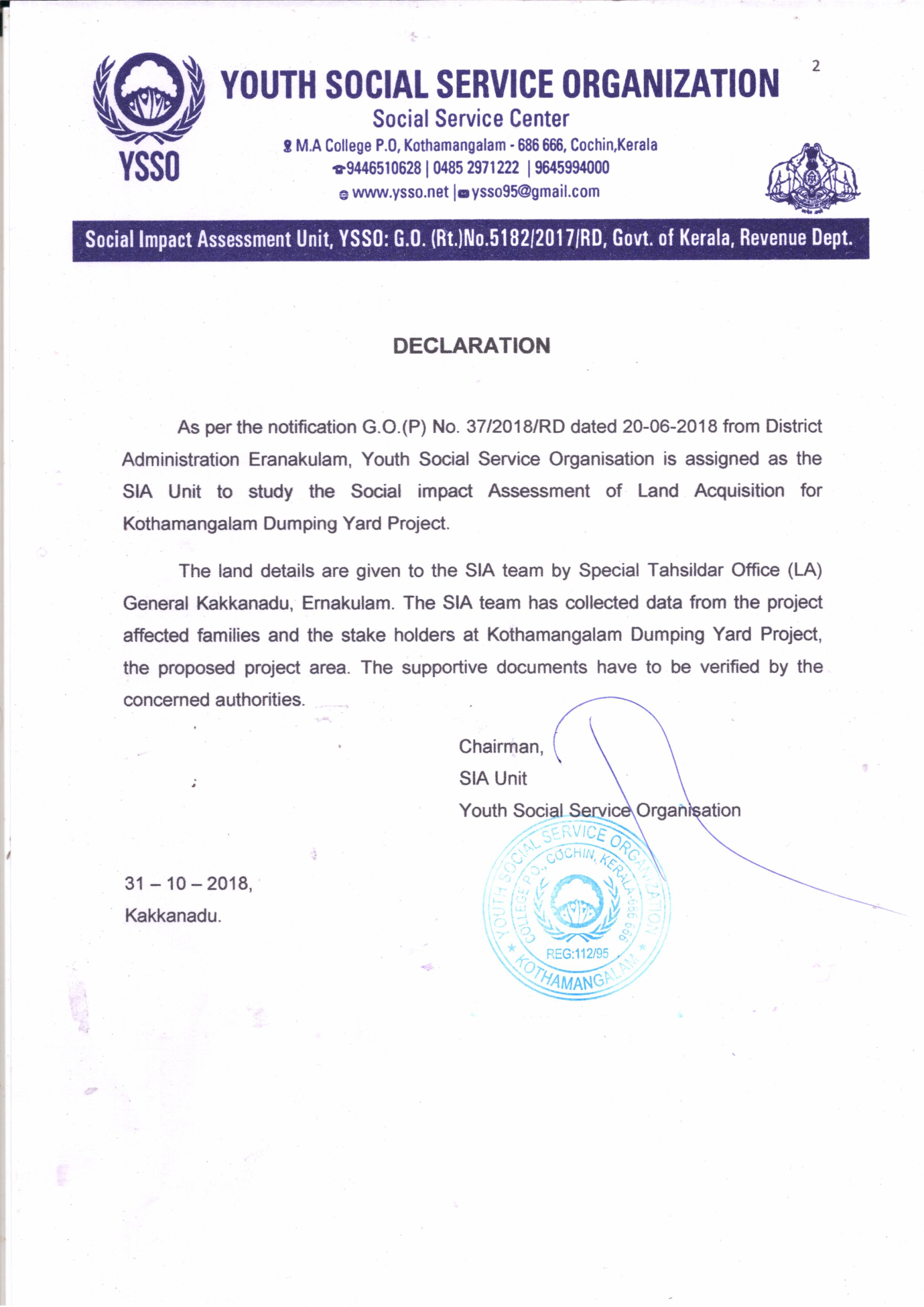 TABLE OF CONTENTS OF SOCIAL IMPACT ASSESSMENT REPORT SOCIAL IMPACT MITIGATION AND MANAGEMENT PLANFORM  NO.6[See Rule 15(5)]LIST OF TABLESTable 3.6   	Scheduleof consultaions with key stakeholdersTable 4.2      	land inventories (map of site)Table 5.8	Duration of possession/ownership on propertyTable 6.1	Age group and gender	Table 6.2       	Religious groupTable  6.3	Marital status of the project affected personsTable 6.4     	Educational attainment of the project affected personsTable 6.5	Occupational  pattern and non working status of the project affected personsTable 6.6   	Affected people categorised by male and femaleTable 6.7 	Family monthly incomeLIST OF ANNEXURESAnnexure 1 (a)  	Gazatte notificationAnnexure 1(b) 	Draft notice copy Annexure 1(c) 	Kothamangalam Dumping Yard Project  alingnment sketchAnnexure 2    	Socio economic survey questionnaireAnnexure 3	Public hearing notification news (mangalam, metro)    Annexure 4    	Notice to the affected familiesAnnexure 5  	List of participants-officials and affected familiesCHAPTER -1EXCUTIVE SUMMARYPreface: The Project and  Public PurposeKothamangalam, aptly known as the Gateway to the Highrange is a Municipal town situated at the extreme eastern end of Ernakulam district. The Municipality with an area of 40.04 square kilometre ranks sixth in the State in terms of size. As per the  senses of 2011, the population is 38,822. Its geological pattern is of hills and valleys, and slants and plateaus. It is already a tourist area. The Municipality is comprised of 31 wards. The Cochi- Danushkodi National Highway and the Aluva – Munnar State Highway pass through the city. Being a sizeable Municipality, the roads are rather lengthy. It is one dependent on government grants for developmental projects as its own revenue is meager.The site decided to set apart for the Dumping Yard is 2.4489 hectre land at Kothamangalam Village in Kothamangalam Taluk, Ernakulam District. Due to limitation of area, waste is heaped up now. Though at present there has been no problem as it is not a residential area popular protest is likely to crop up in future, if disposal is not done timely. Moreover there is every possibility for the waste to flow down to the road nearby during the rainy season. It is to solve such problems that a proposal has been made to take over the lands adjacent to the present site for the smooth running of the project. The lands to be acquired belong to private individuals.Whilst facing opposition to such developmental projects due to their impact and to protect the interests of the affected that the RFCTLARR Act, 2013 comes to the rescue by guaranteeing fair compensation, transparent rehabilitation and re-establishment. Section-4 of the Act stipulates that public interests and social impact shall be assessed while taking over land for developmental projects in India.1.2 LocationKumpalathumuri area belonging to Kothamangalam Village, Kothamangalam taluk, Ernakulam District.1.3 Size and Attributes of Land AcquisitionProposed area is 2.4489 hectres. Non-residential area. Open ground owned by one person and source of income (Rubber Plantation) of another person.1.4  Proposed Alternative for Consideration Not applicable1.5  Social ImpactSince the 2013 Act has been an integrated statutory guideline with regard to all forms of losses connected with land take-over, its legal implementation is adequate to compensate for the social impact 1.6      Break-down of Social Impact and mitigation stepsCHAPTER -2DETAILED PROJECT DESCRIPTION2.1      Project and Popular goalsThe site decided to be undertaken for the Dumping Yard is 2.4489 hectres of land at Kothamangalam Village, in Kothamangalam Taluk, Ernakulam District. The place is Kampathumuri, 3 km from the Municipal Office. The total area is 2 acres only. Due to limitation of space, presently only solid waste dumping is done here and the place is nearing completion. Majority of solid waste collection and transportation to the Yard have been done by Kudumbasri workers. Possible risk is that accumation will lead to overflow down to the nearby road. Being a non-residential area, there is no problem of protest at present. As the present site is inadequate by far for waste disposal, an amount of Rs. 1,70,00,000 has been budgeted to acquire the 2.4489 hectre2.2	Project Size, Location, Production Targets and CostsKumpalathumuri area belonging to Kothamangalam Village, Kothamangalam taluk, Ernakulam District. Proposed area is 2.4489 hectres. Non-residential area. Open ground owned by one person and source of income (Rubber Plantation) of another person.2.3    Examination of AlternativesNot applicable2.4    Phases of The Project ConstructionNot applicable2.5  Need for Ancilliary Infrastructural Facilities	          Not applicable2.6    Work Force Requirements          Not applicable2.7 	Details of Environment Impact         	Not applicable.2.8  	Applicable Rules and StatutesRights Act (Central Government.) for fair compensation, transparency, rehabilitation and re establishment for land acquisition.The policy of the Revenue Dept; Kerala Government with regard to compensation and transparency in land acquisition.Right to Information Act 2005CHAPTER -3STUDY TEAM, STUDY FOCUS, PROJECT METHODOLOGY BACK GROUND3.1	BackgroundYouth Social Service Organization has been appointed to conduct a study to assess the social impact caused by the Kothamangalam  Dumping Yard building activities as per G.O. (P) No. 37/2018/RD notified by Ernakulam District Administration dated 20.6.2018.The goal of the study is to enumerate the persons, assess the impact and finally prepare a counter impact plan for the affected area.For the aforesaid purpose, information was collected respectively from primary and secondary sources. As part of the Assessment of the project impacted area, a socio-economic survey was also made by the experienced members of the Unit.3.2  List of all team members with qualifications description and rationale for the methodology and tools used to collect information for the social impact assessment                        Data collection and co-ordination for the social impact assessment were done by  an eight – Member – study team who have had a wealth of experience in similar field under the leadership of the Head of the Assessment Unit, the Executive Director of Youth Social Service Organization. Services of experts in the field of development/Law had also been borrowed for the study and preparing the reports. Besides, in order to identify the impacted areas, help of the officials of the Revenue Dept. Was as well sought.If the evacuation has caused any physical or financial problems to the people, such are to be assessed and the necessary rehabilitation or compensation measures are to be taken. If the loss is related to livelihood, adequate compensation no less has to be included in the re-establishment plan. The Study Team should essentially consider the following while preparing the implementation plan: - (1) awareness of the socio-economic impact of the Project (2) awareness of the legal matters related to acquisition and compensation Details of the social Impact Assessment, the study Approach and the Project Science are given in Fig. 3.1 in a Flow-chart form.Figure Social Impact Study Pattern and MethodsPhase -1Activities prior to the surveyPhase -2Data collection method and execution set-upPhase -3Post Survey Activities and Analytical Plan3.3	Sampling methodology usedData from secondary sources were compiled with those collected from previous studies and the concerned departments. Through the survey conducted in the Project-area, information on the affected parties could be collected and the physical, social, economic and cultural status of the community could be learned.3.4	Overview for Information/Data Sources UsedPrior to detailed study of social impact assessment, visit to the socio-economic Survey area and initial study were done. In addition, direct talks were made with the affected parties and their reactions were recorded. The team made necessary additions and corrections in the interview – schedules.On 20/07/2018, the team visited the project area and clearly noted the sites included in the Project plan. Thereafter, they talked to the people and held a meeting to create awareness about the Project. The team collected information during July 2018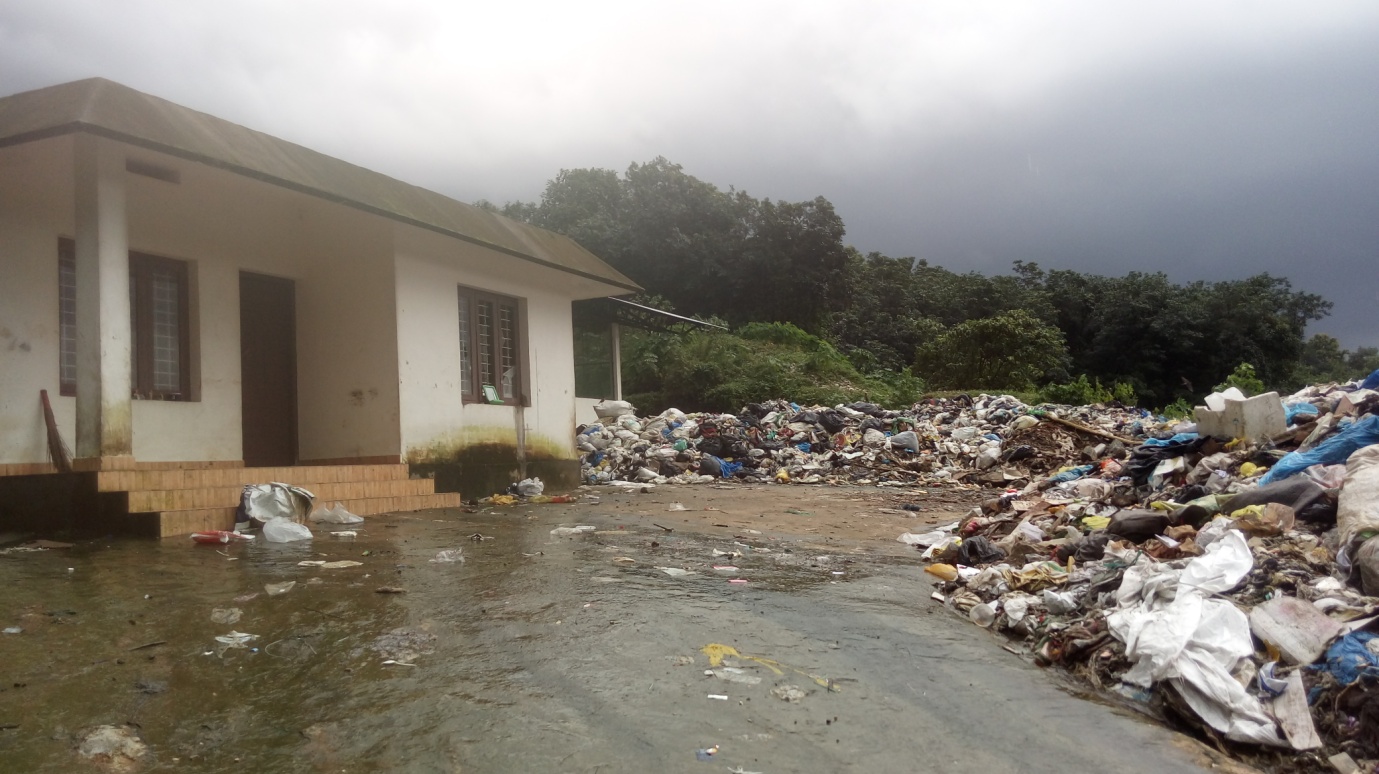 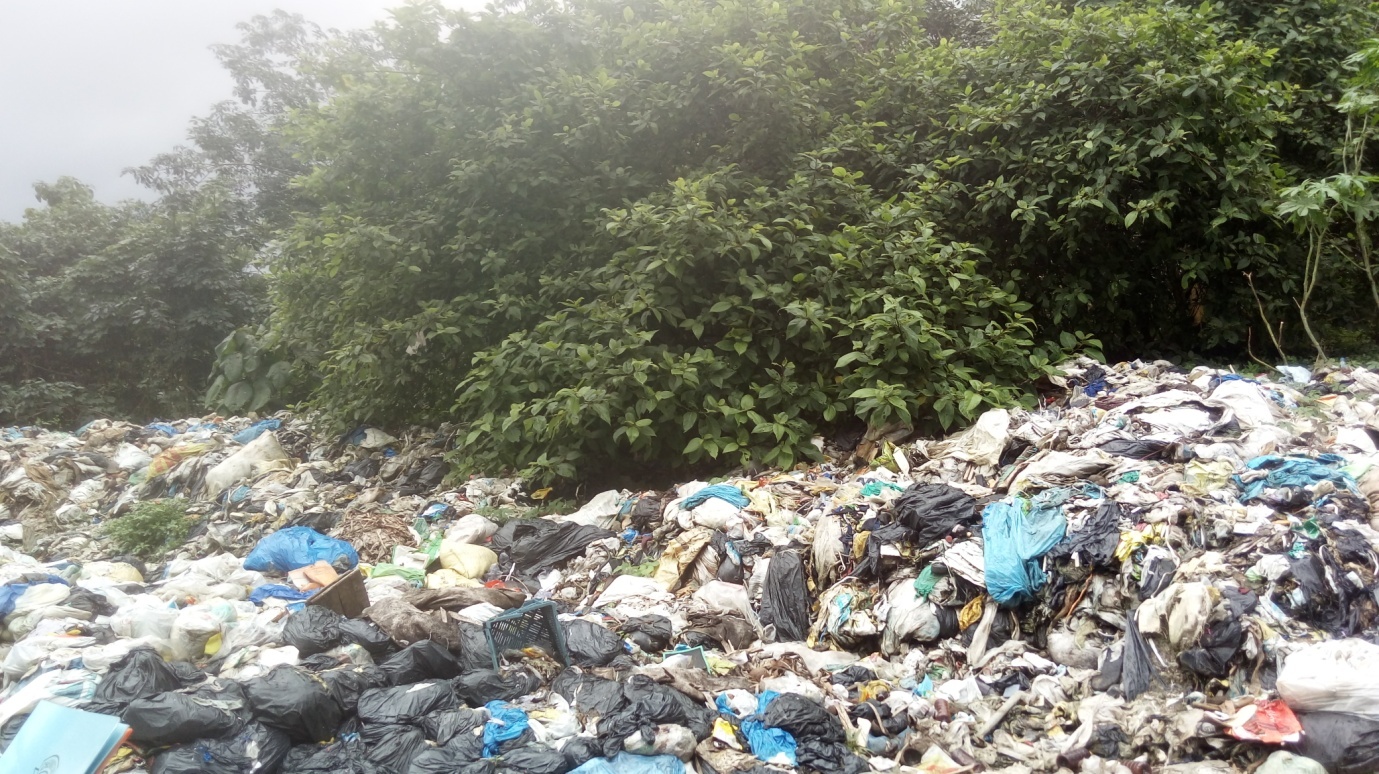  3.5   Socio – economic survey	Even before starting the socio-economic Survey, information was availed, regarding the impacted areas from the alignment drawing with the help of the officials of the Revenue Dept. The survey was by means of direct interviews with the affected parties. Details about the impacted land’s size, type etc were revealed in the interviews. The genuinity of such information  was verified and reaffirmed by means of legal documents. The data collected thus were details of the impacted families, their legal documents, social information, self-employment details, types of employment, etc. The Questionnaire contained pre-coded questions as well as open-ended questions to include their free-willed opinions. Prior to filling –up the Questionnaire, it was ensured by checking the available and necessary documents that they were bona fide residents of the affected areas.3.6	Data checking and compiling	The data in the filled –up Survey Forms were fed to the Database; those columns unfilled due to uncertainity were filled up after checking the necessary documents and added to the data base.3.7	Data analysis and report preparation	Data were checked after scientific analysis and report was prepared.3.8	Discussion with community and the publicDiscussions were held with the directly impacted and sought their opinions and suggestions with regard to ways and means to mitigate the adverse affects of the project. In order to gather information, media such as informal talks, private meetings, serious personal interviews etc. were made use of3.9    Schedule of consultations with  key stake holders and brief description of public herarings conductedThose belonging to Kothamangalam Village, Kothamangalam Taluk3.10 Brief description of the public hearing conductedRegarding the land acquisition for the Kothamangalam Dumping yard project, a public hearing was conducted on October 10th 2018 at the Municipal hall, Kothamangalmwith the land owners of survey number 959/1M/2/2 and authorities of Kothamangalamtaluk, Kothamangalam village.From L.A. office Special Tahsildar L.A. General (Kakkanad) Mr. Joseph K.O, Revenue Inspector Mrs. B. Sujatha, LDC Mrs. Anjali P.R., Surveyor Mr. Prvaveen Kumar P.R., Mr. G. Sunil (FGAS) and Valuation Assistant MR. Ranjith George have attended the meeting.Deputy Tahsildar Mr. Unnikrishnan from KothamangalamTaluk office, Mr. Shanavas K. Aziz (V.A.) from Kothamangalam Village office, Mrs. Kavitha S. Kumar from Kothamangalam Municipality, Vice ChairmanMr. George, Plan Clerk Mr. Byju M.D.and Councilor Mrs. Helen Titus have also attended the meeting. Also the land owners Mr. Jude, Mr. Bharathan, Mrs. PrasannaBharathan and the members of Youth Social Service Study group have attended the meeting.The land owners attending the public hearing raised their issues in front of the concerned authorities. Report was presented by Mrs. SavithaSajeesh, member of the Youth Social Service Study group. The land for the project is included in the survey no. 959/1M/2/2 of Kothamangalam Village. It was agreed to surrender the land before one and half years. This is the only land owned by the above mentioned people. Proper compensation due to the delay in execution was requested to the concerned authorities. For another person, the project land is the rubber cultivation which is the only livelihood for his family. This is the only property in his name and the same is under his wife’s name also. Consent letter was given before one and half years. They are not satisfied with the amount provided. They have requested the concerned authorities for justified compensation.It was informed by the Special Tahsildar (L.A) that the public hearing will be recorded as per the L.A. act and the report by S.I.A. will be given to the Collector on which the Collector will be taking the final decision after the expert committee. It was explained that 12 title deeds in an area of 5 Km will be examined and out of those 6 deeds will be selected to find the average and the highest price and the compensation is decided based on the fair value taken. The Special Tahsildar (L.A.) affirmed that all the benefits of the law will be available to the parties. He had emphasized on the support by the land owners for the progress of the project.It was informed by the Vice Chairman that the land owners are not satisfied by the compensation offered as per the former consent letter and the Municipality does not have assets and hence cannot increase the compensation amount.  He also informed that the Municipality is running short of funds and got liabilities to pay off. He had mentioned that waste management is a very important requirement for the people and the land owners have to cooperate to complete the construction of the Dumping Yard at the earliest. To this the Vice Chairman added that if the land owners are proceeding with their request for additional compensation, the whole project itself shall be called off by the Municipality.The parties have informed that the decision by the land lords shall be conveyed to the Municipality.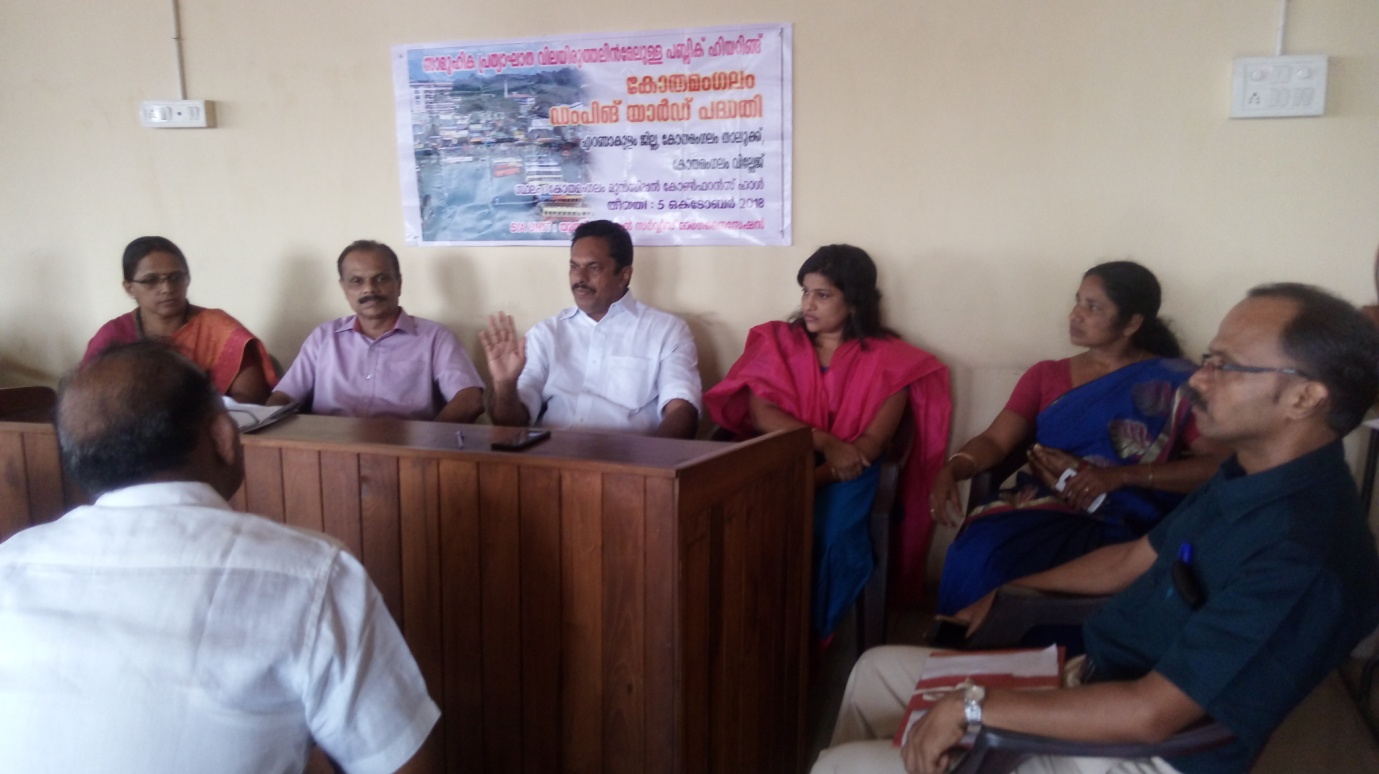 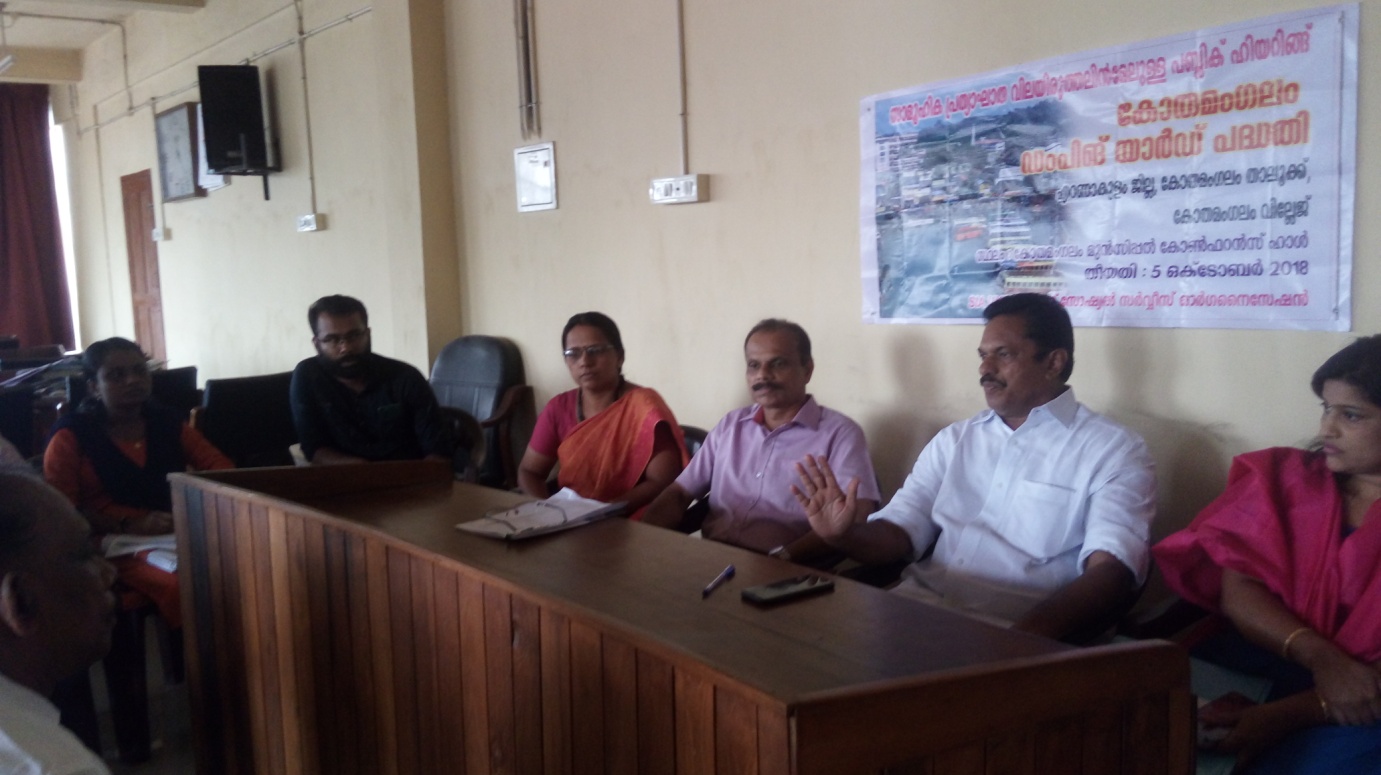 CHAPTER -4LAND ASSESSMENTBackgroundSIA unit conducted a socio-economic survey of the Project site in July, 2018 involving the project impacted families. Information regarding the income of the persons and their livelihood and how deeply the project would affect such matters could be collected through the survey. A pre-prepared Questionnaire was used for the purpose. The goal  of the survey was to assess the socio-economic structure of the families, the types of the properties, right to the property, the nature of probable impact and details of the depth of the impact on property. The major findings and the gravity of the  problem are given below:-4.2	Describe with the help of the maps, information from land inventories and primary sources.The area acquired for the Project is 2.4489 hectre land belonging to Survey No. 959/1m/2/2 of Kothamangalam Village, Kothamangalam Taluk, Ernakulam District. The said land is owned by 2 persons. Of this one part is empty ground and the other is a Rubber plantation.Inventories (map of site) 4.3	Total land requirement for project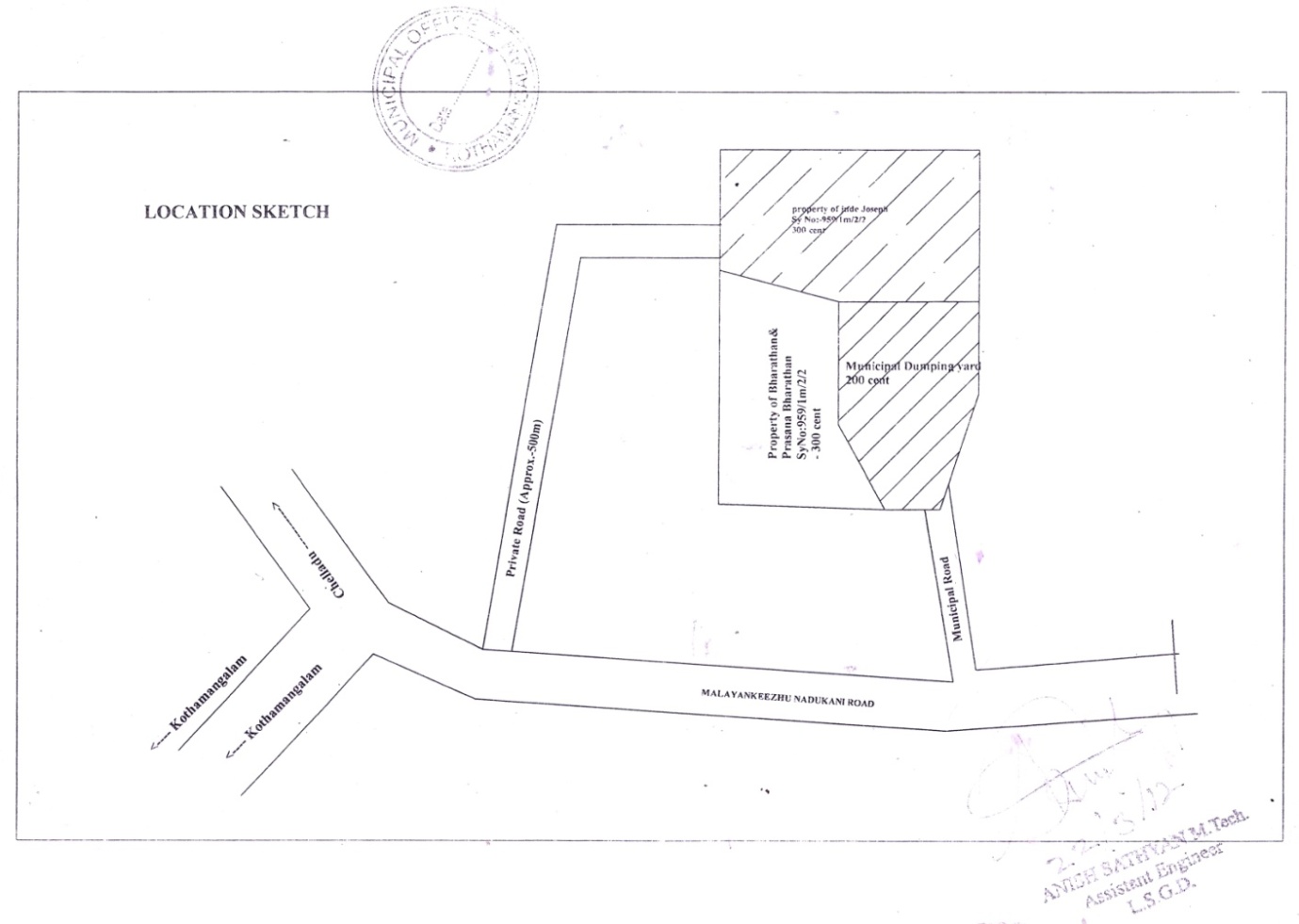 Proposed area is 2.4489 hectres. Non-residential area. Open ground owned by one person and source of income (Rubber Plantation) of another person 4.4    Need of public propertyPublic place has not been affected by the project.4.5	Land already purchased,alienated, leased or acquired,and the intended use for each plot of land required for the projectNot applicable 4.6	Previous transactions in the project – areaNo transaction has been done for the area for the last 3 years as per information from the data collectors.CHAPTER -5ESTIMATION AND ENUMERATION5.1	PrefaceThis chapter deals with the assessment of the properties that the families are losing directly and indirectly while implementing the Project and their appraisal.5.2	Those directly impacted by the ProjectOf the impacted area, one part is an open ground and the other is cultivated land.5.3	The indirect impact	With the loss of farmland, one person is bereft of his livelihood. No family loss is involved.5.4.	Family of scheduled tribes and other traditional forest dwellers who have lost any of their forest rights	Not Applicable5.5	Families which depend on common property resources which will be affected due to acquisition of land for their livelihood	Not applicable 5.6	Families which have been assigned land by the state Government or the central Government under any of its schemes and such land is under acquisition	Not applicable 5.7	Families which have been residing on any land in the urban areas for presending three years or more prior to the acquisition of the land	Not applicable 5.8	Families which have depend on the land being acquired as a primary source of livelihood for three years prior to the acquisition	One  families are depending upon projected areas	Affected families5.9	During Of Possession/Ownership On Property5.10	Details of Yielding propertiesThe impacted land is 3 Acre Rubber farmland. Loss of income from Rubber production.CHAPTER -6SOCIAL, CULTURAL AND ECONOMICAL DETAILS6.1 Intoduction		This chapter comprises the social, economic and cultural conditions of the affected families and their peculiarities. It also contains details of the population, the weaker section in the society, economic activities, means of livelihood, socialisation and related information.6.2 Demographic detailsSee Pic6. 1 Age CategoryTable 6.2  Religious ClassificationTable 6.3  Marital Status of Project Affected Persons50% are married and 50% are unmarried Table 6.4 Educational Attainment of Project Affected PersonsTable 6.5 Occupation DetailsWorking persons in the impacted area are 2 only, the rest are dependants family 6.2   Income and economic categoryThe impacted families are Above Poverty Line as per Public Distribution System.6.6   Family Income (monthly)Monthly income is less than 10,0006.3     Use of land and livelihoodPart of the affected land is empty ground owned by one individual and the other part is Rubber plantation which is the source of livelihood of another person.CHAPTER –7COUNTER – IMPACTIMPLEMENTATION PLAN7.1	Impact mitigation approachThe Counter – Social impact Implementation Plan has been designed to reduce the adverse effects that can happen when land is taken-over for the project. The demand of the affected people is commonly satisfactory compensation amount. Hence it has been proposed as the counter – impact step to arrive at an agreement with the affected parties after discussion and dispense the amount prior to the land acquisition.Compensation for trees and other immovable propertiesDeserving compensation shall be included in the rehabilitation package for the trees and other immovable properties that are existing in the plot taken over.7.2	Guideline to negate, mitigate or compensate for the impactTo pay compensation on time as per the Rights Act, 2013, that stipulates fair compensation for transparency, rehabilitation and re-establishment related to land acquisition.CHAPTER –8COUNTER – IMPACT PROJECT ESTABLISHMENT8.1	Set-up and responsible personsAs per the stipulation of Rights Act, 2013, the responsibility for devising the rehabilitation and establishment welfare scheme for the impacted families, shall rest with the Administrator appointed by the Govt. The Administrator, under the overseeing guidance and control of the commissioner and the Govt. shall be responsible for the implementation and supervision of the rehabilitation scheme.	The impact of the proposed project can be mitigated by paying compensation as per Act, 2013.`	As per the Policy formulated by the Govt. of Kerala, vide G.O. (M.S) No. 485/2015/RD, for land acquisition, and payment of compensation, the following officials shall be included in the District Committee to be constituted for the purpose.District CollectorAdministrator for Rehabilitation and re-establishmentLand acquisition OfficerFinance OfficerRepresentatives of Finance authorities to take financial decisions.Representatives of Local Self-rule Dept. Who will monitor the rehabilitation plan.CHAPTER – 9SOCIAL IMPACT MANAGEMENT BUDGET AND FINANCING OF MITIGATION PLAN9.1 	Costs of all Resettlement and Rehabilitation ProcessNot Applicable 9.2 	Annual Budget and Plan of ActionNot Applicable 9.3 	Funding sources with break upNot ApplicableCHAPTER – 10SOCIAL IMPACT MANAGEMENT PLAN MONITORING AND EVALUATION 10.1 	Key monitoring and evaluative indicatorsNot applicable 10.2 	Reporting mechanisms and monitoring rolesNot applicable	10.3 	Plan of independent evaluation Not applicableCHAPTER – 11ANALYSIS OF COSTS AND BENEFITS RECOMMENDATION ON ACQUISITION11: 1 Final conclusion and assessing the aimsIn fact, the Kothamangalam Dumping Yard Project is setting the main backup facilities to expedite future growth. Open ground owned by one person and source of income (Rubber Plantation) of another person. 11.2	Character of social impactsWhilst facing opposition to such developmental projects due to their impact and to protect the interests of the affected that the RFCTLARR Act, 2013 comes to the rescue by guaranteeing fair compensation, transparent rehabilitation and 
re-establishment. Section-4 of the Act stipulates that public interests and social impact shall be assessed while taking over land for developmental projects in India.CONCLUSIONIn fact, the Kothamangalam Dumping Yard Project is setting the main backup facilities to expedite future growth. The Kothamangalam Dumping Yard Project is engaged in construction activities foreseeing the increased demand for Waste Management Plant.With the loss of farmland, one person is bereft of his livelihood. No family loss is involved. The consent letter for land surrender was provided before one and half years. No action is taken yet upon the same. Now not satisfied with the agreed price. Looking for justified compensation against the delay in execution.In view of the benefits that the Kothamangalam Dumping Yard brings about for the people, land acquisition  was inevitable. It has to be borne in mind that the fairest solution to such undertaking is compensating the affected in a just and legitimate manner.ACKNOWLEDGEMENTThis study would not have been completed without the unlimited co-operation of several individuals  and organisations. First of all, let us record our deep gratitude towards to authorities of the Revenue Dept. For having entrusted the task with the Youth Social Service Organization. We cherish with thanks the services of the Hon. District Collector and Member of the Staff who have rendered the required guidelines and support for the team in order for us to complete the Study SuccessfullyWe express our deep thanks to How. Special Tahsildar (L.A.) General, Kakkanadu and the Staff for the vital information and technical advice related to land acquisition. We would as well thank each and every Member of the staff of Kothamangalam Municipalilty for all the support. We are indebted to all the citizens of the project locality for their co-operation and assistance.The Executive Director of Youth Service Organization has served us all through the mission as the leading source of inspiration without the full and sincere support of each and every good soul cited above, this study would not ever have been fulfilled flamlessly.     ANNEXURES Annexure 1 (a) Gazatte notification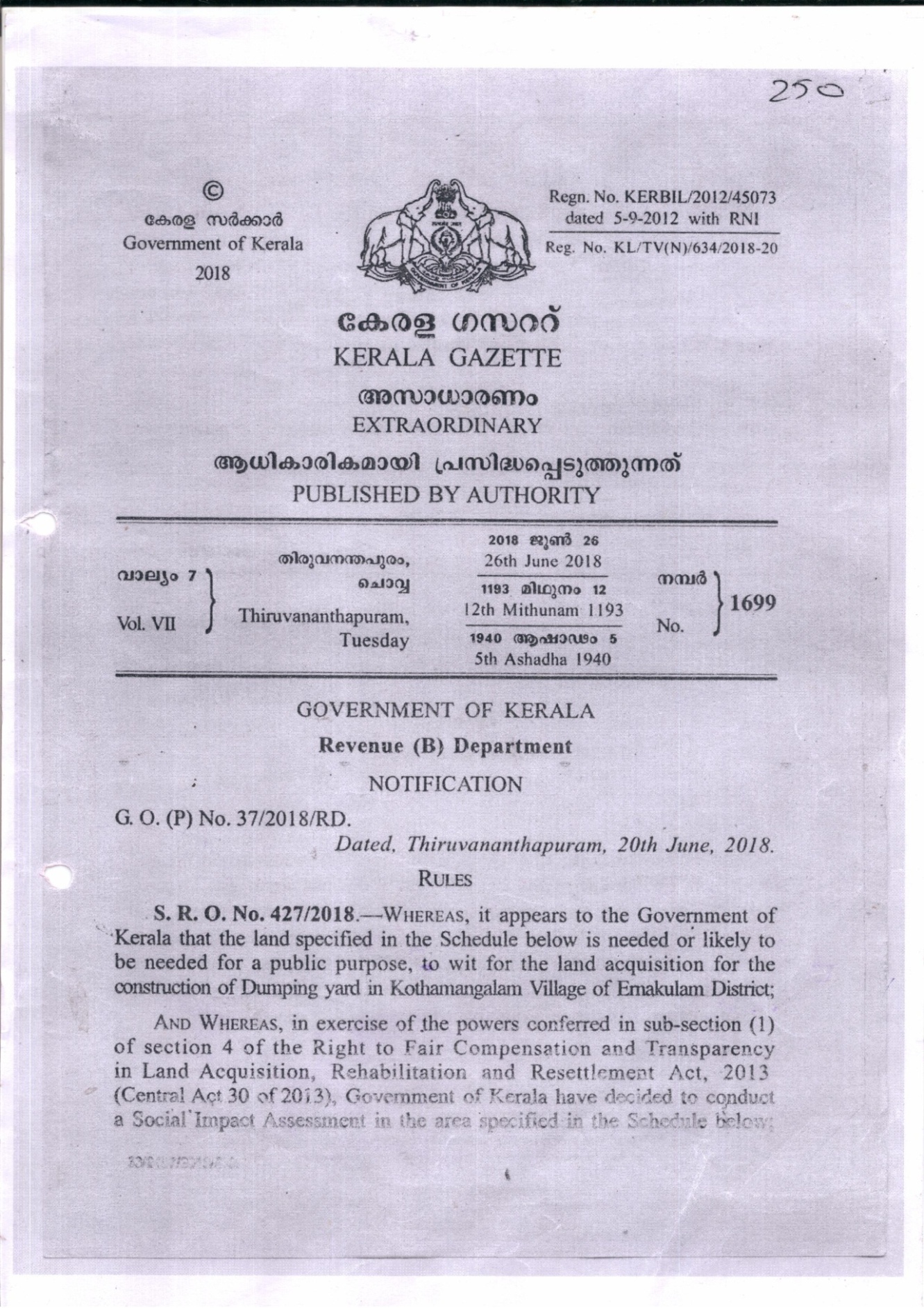 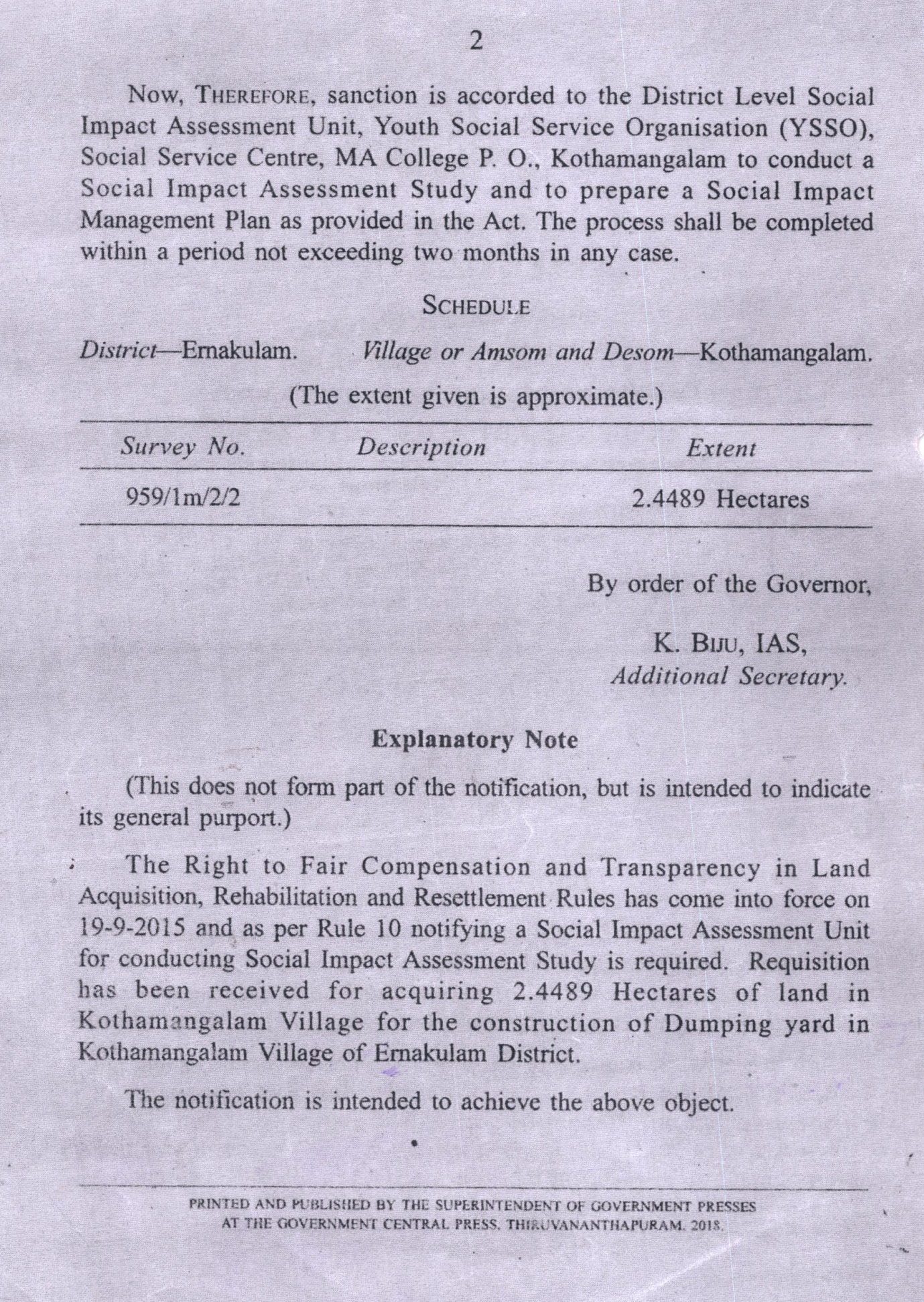 Annexure 1(b) Draft notice copy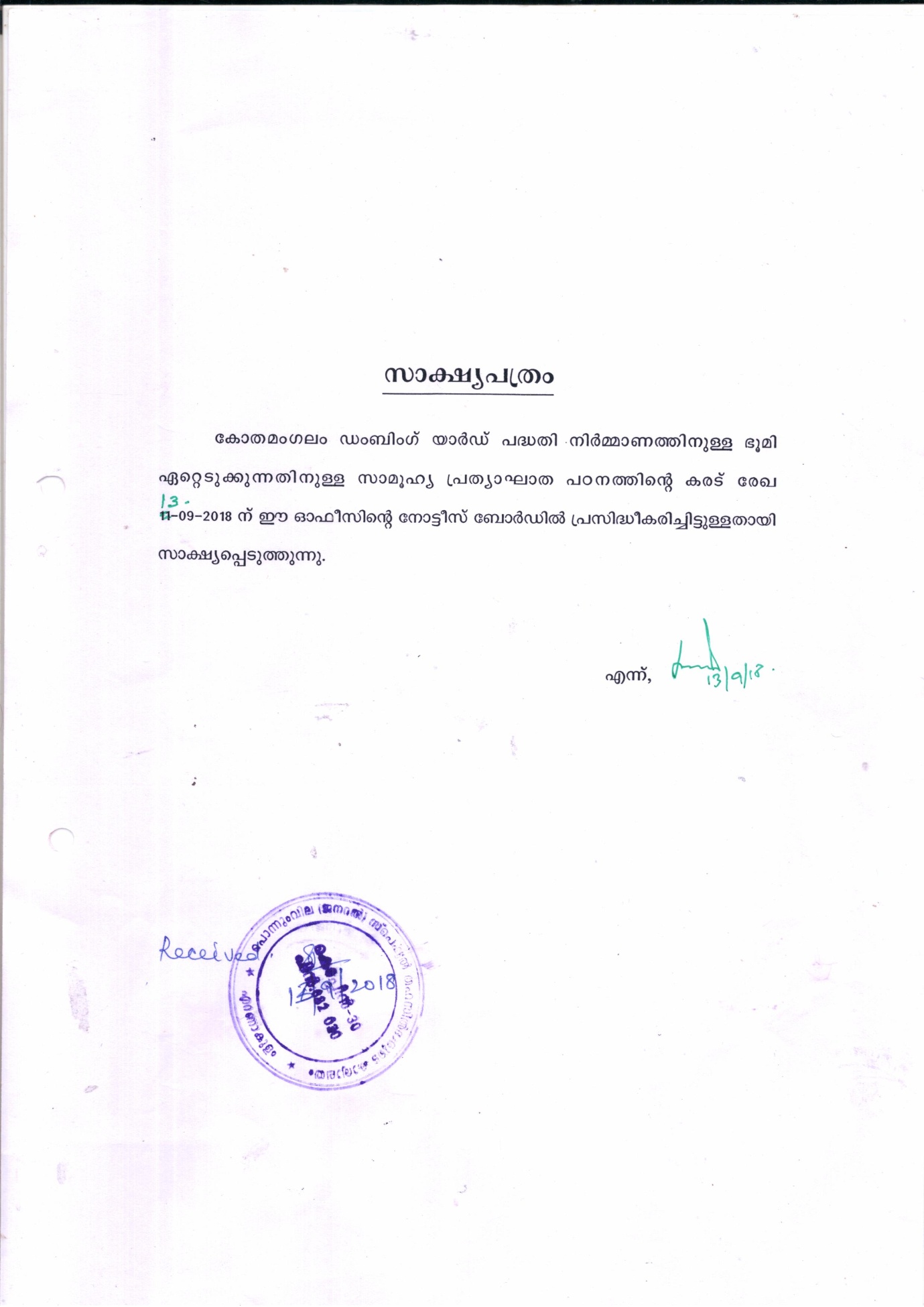 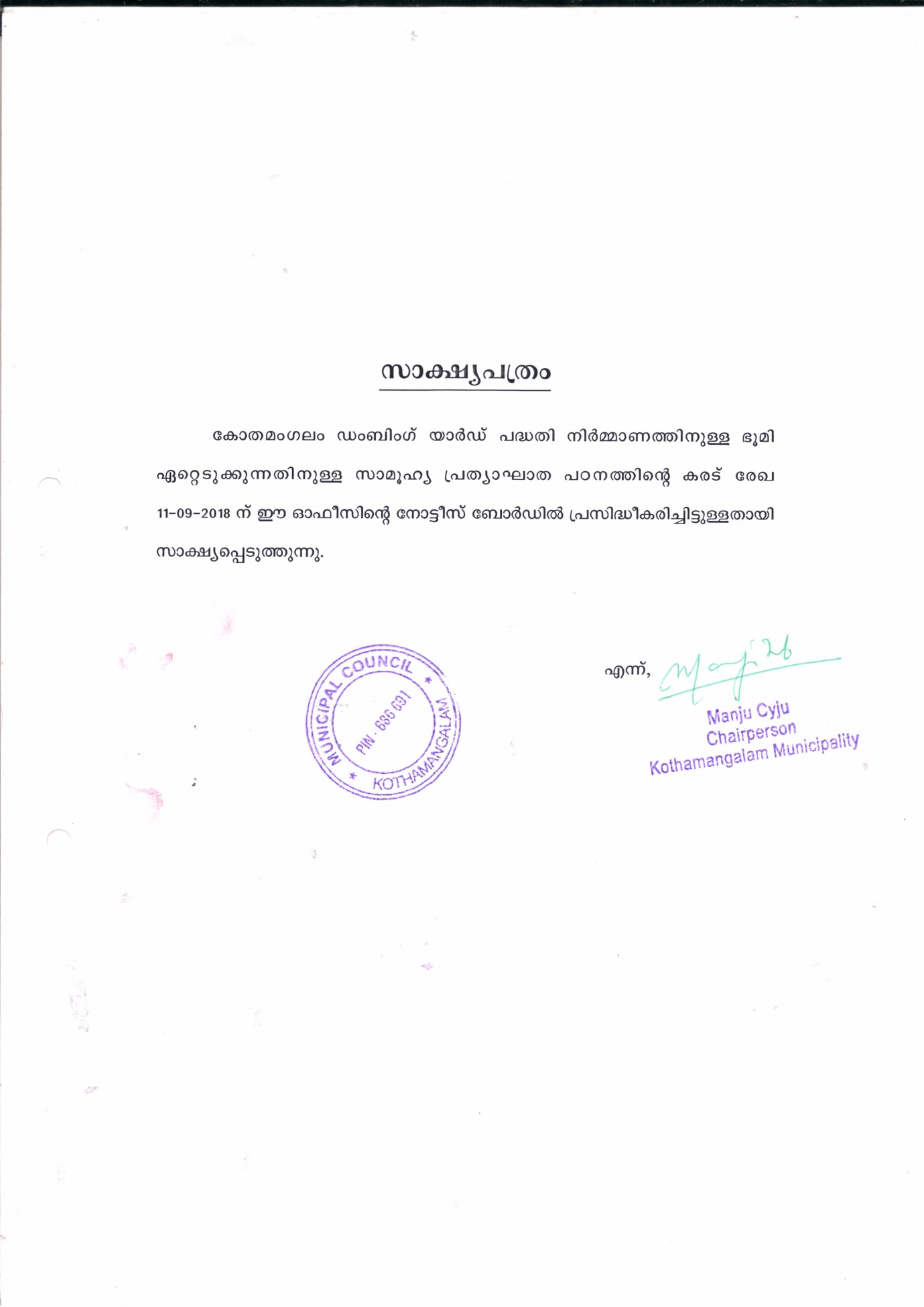 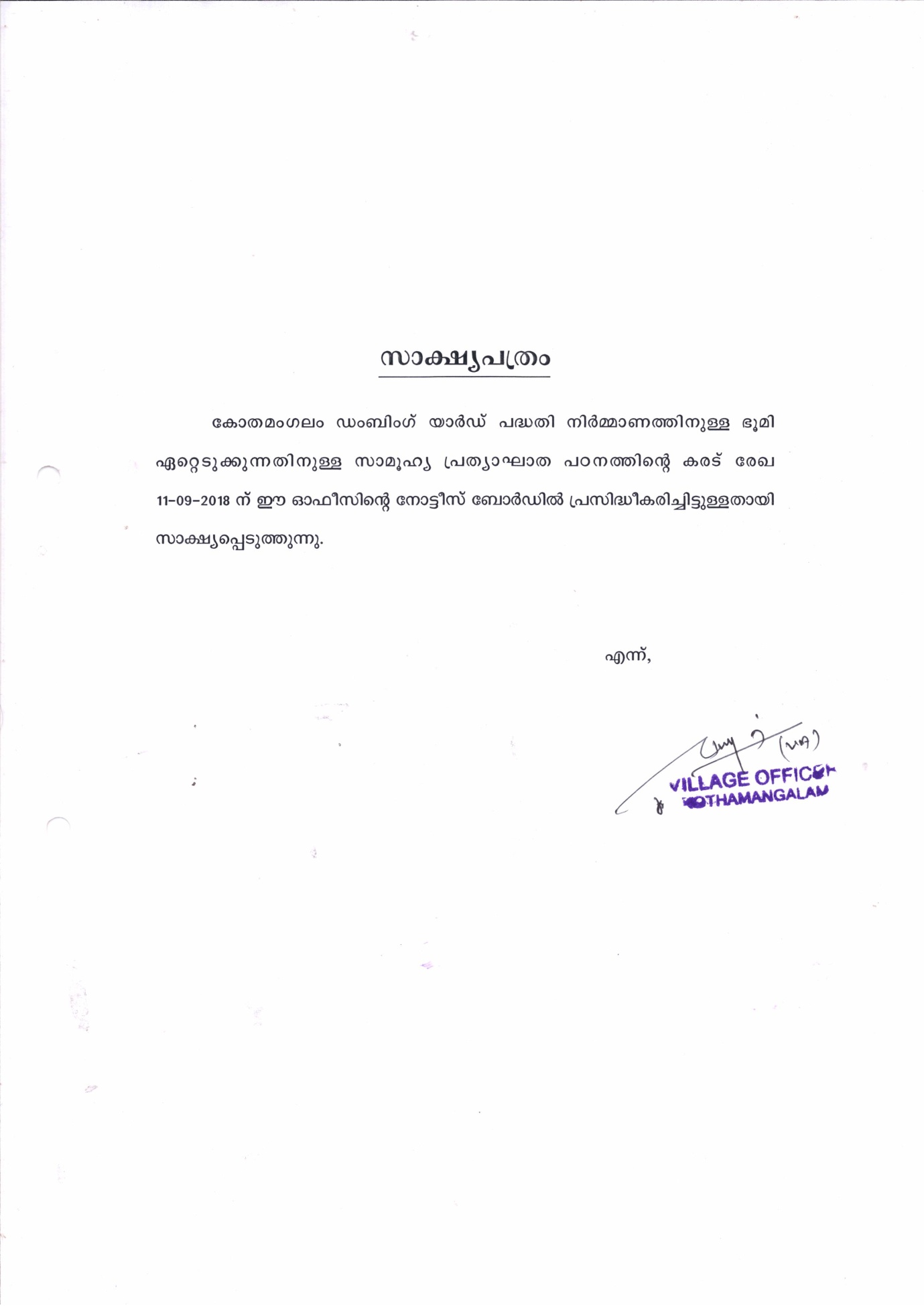 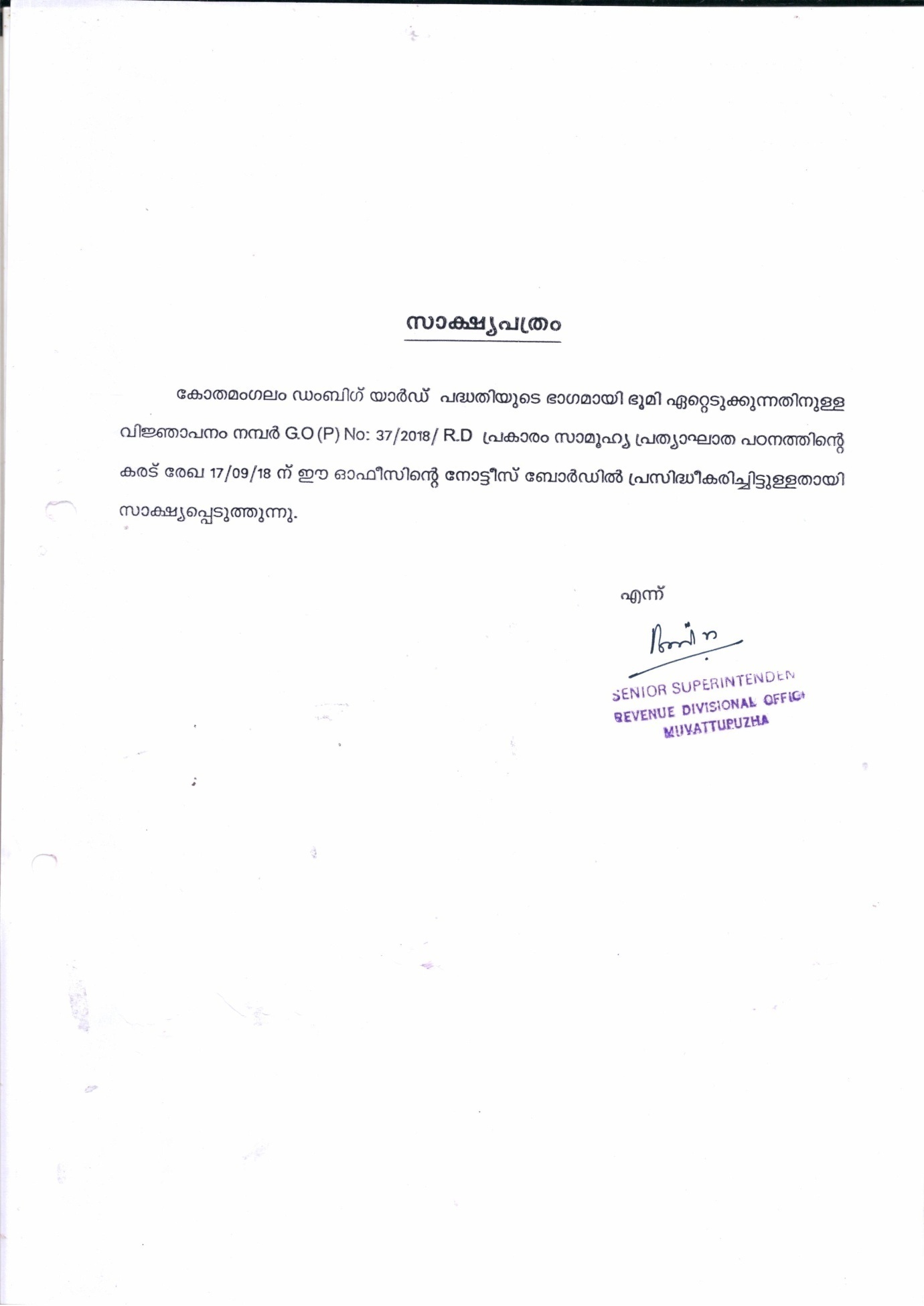 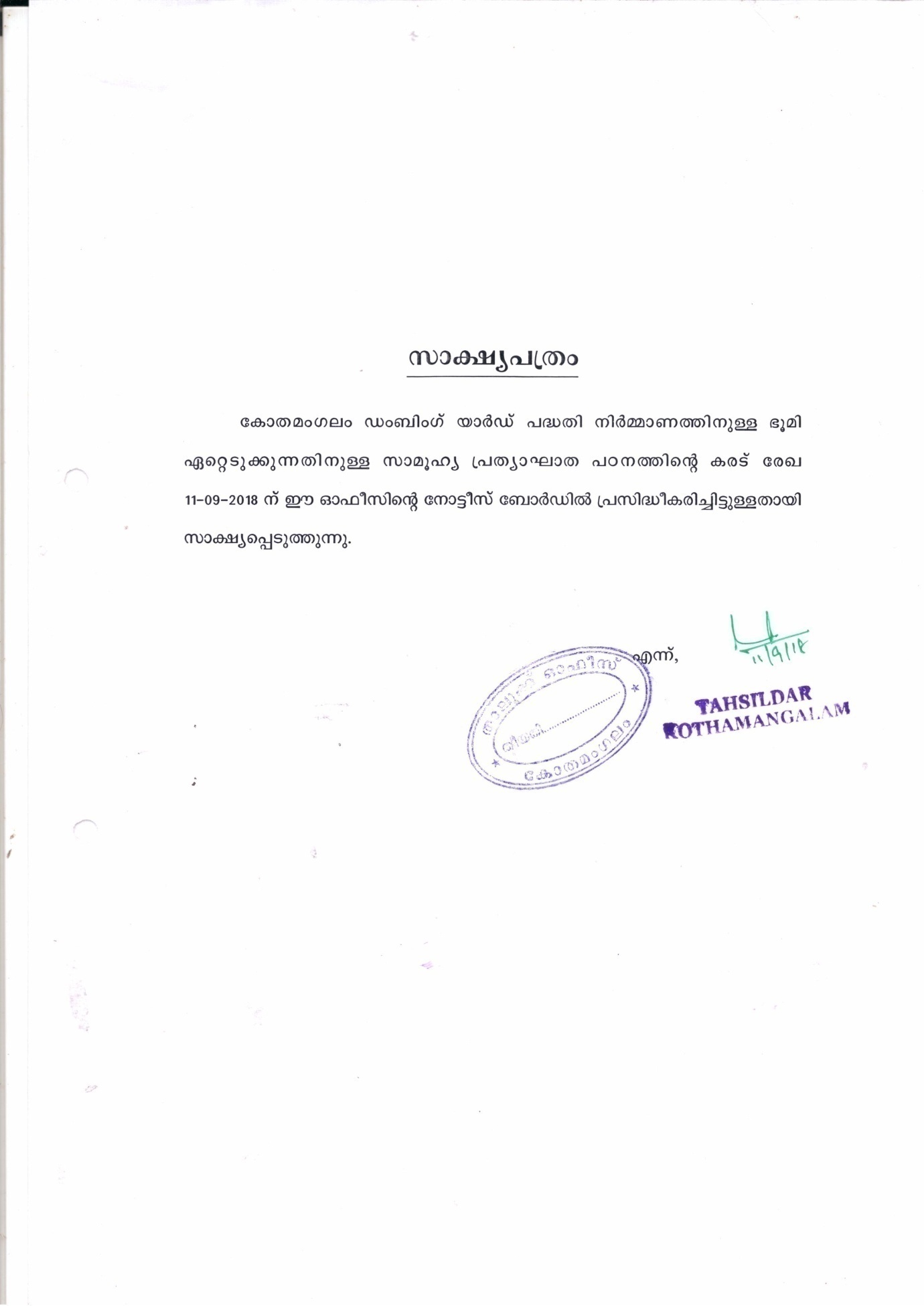 Annexure 1(c) 	Kothamangalam Dumping Yard Project  alingnment sketch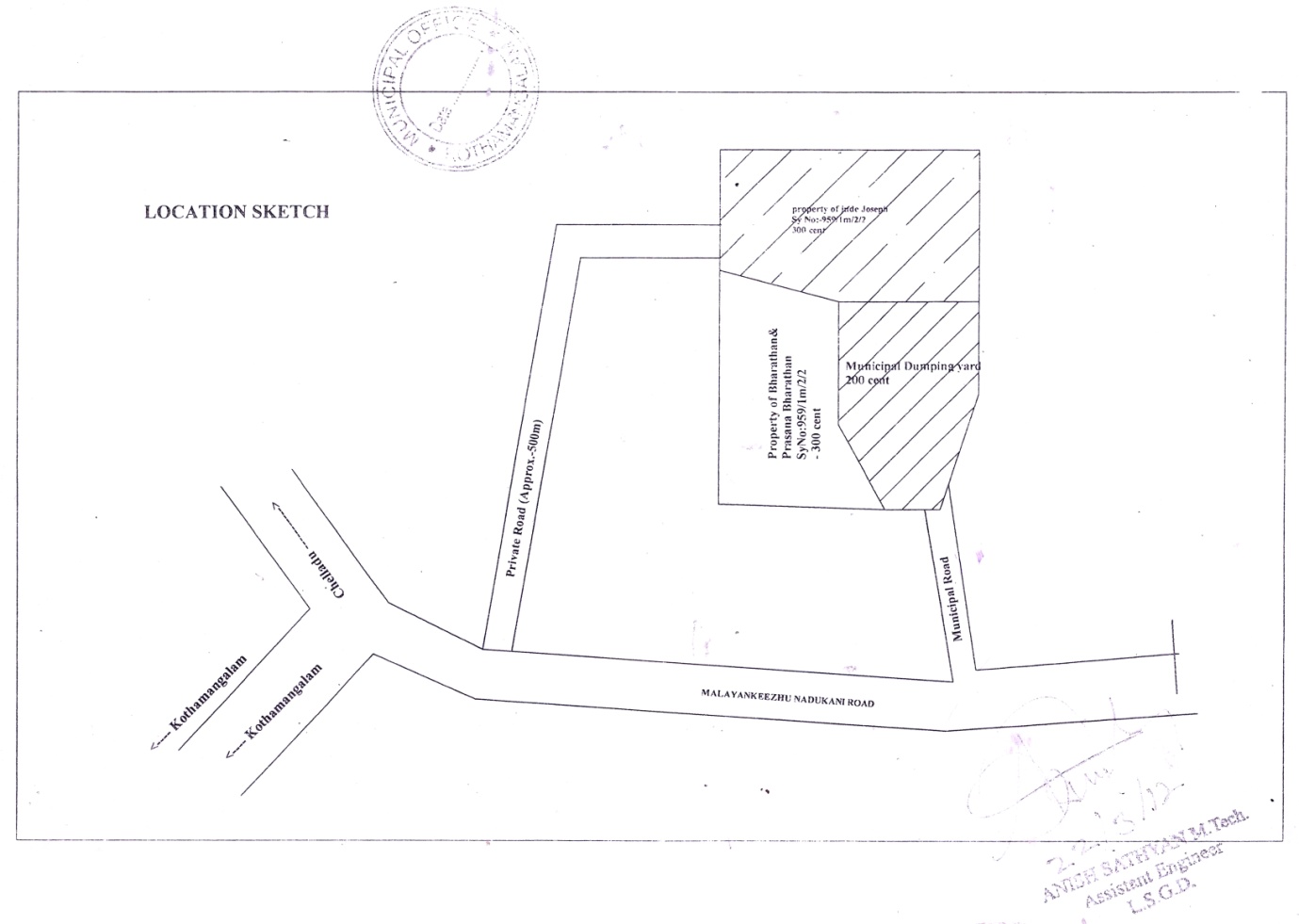 Annexure 2  Socio economic survey questionnaireSocio Economic Survey for Social Impact Assessment StudyLand Acquisition for Kothamangalam Dumbing Yard Project ASSET DETAILSQ. 4 Type of PropertyQ. 5 Type of useQ. 7 Property DetailsIn case of more than one property please use additional pagesIMPACTQ. VULNERABILITYGENERAL INFORMATIONFAMILY MEMBERS – DETAILSQ. 16 Family Income & SourceProject Related InformationQ. 18 If yes, source of informationQ19. What is the positive or other impacts envisaged from this project developmentQ.  20  REHABILITATION OPTIONSa) OwnerAdditional informationSign.Annexure 3	Public hearing notification news (mangalam, metro)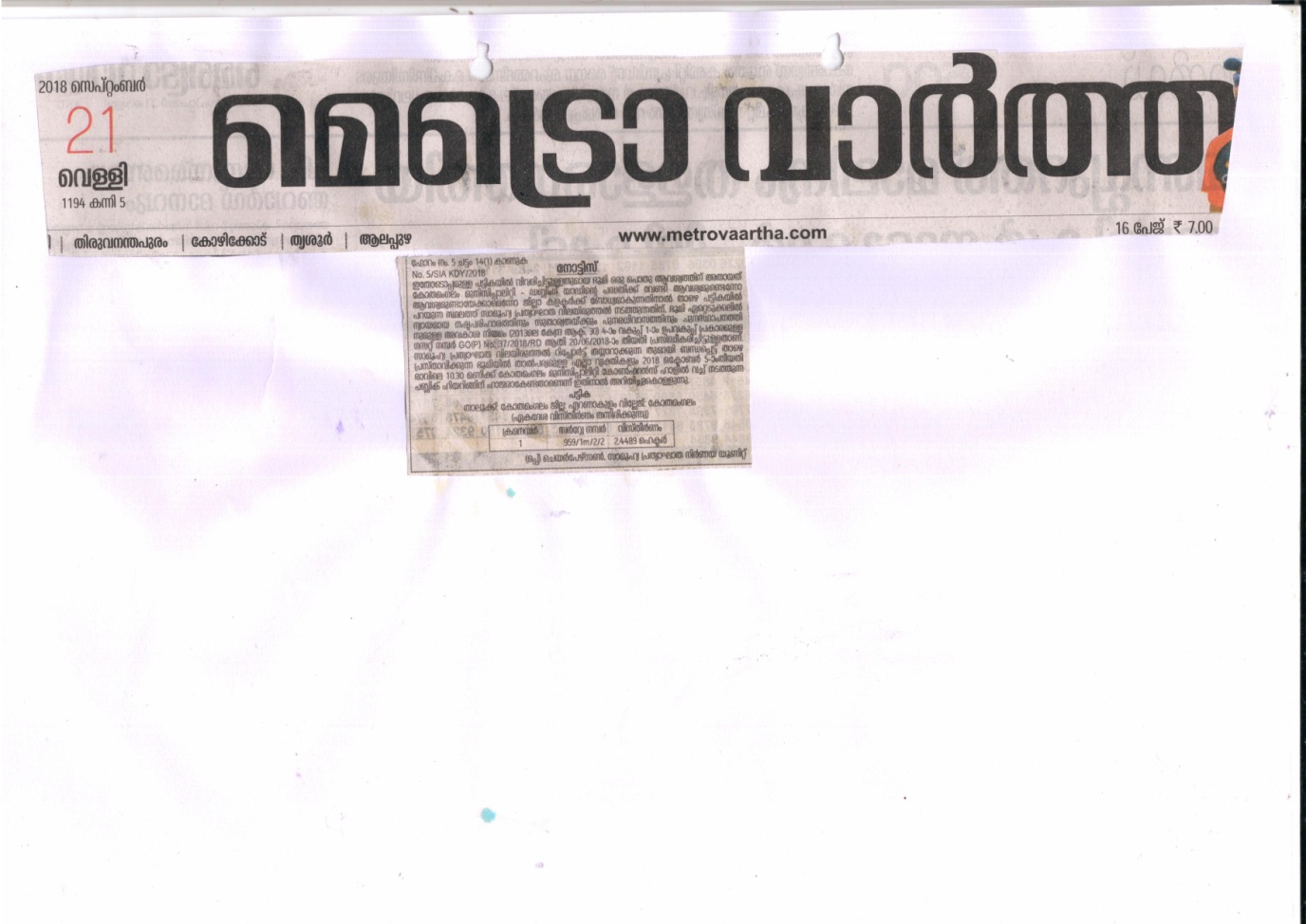 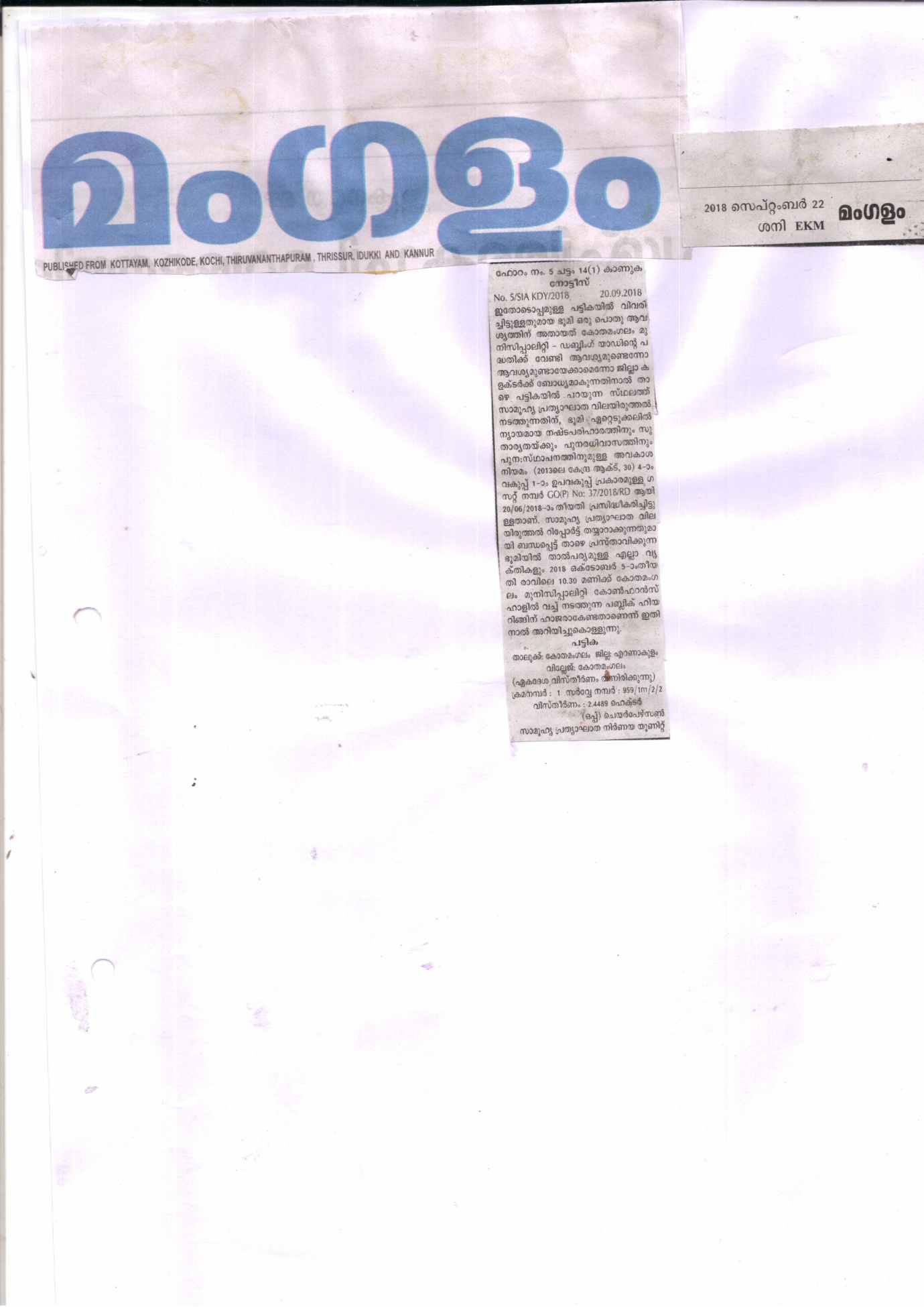 Annexure 4    	Notice to the affected families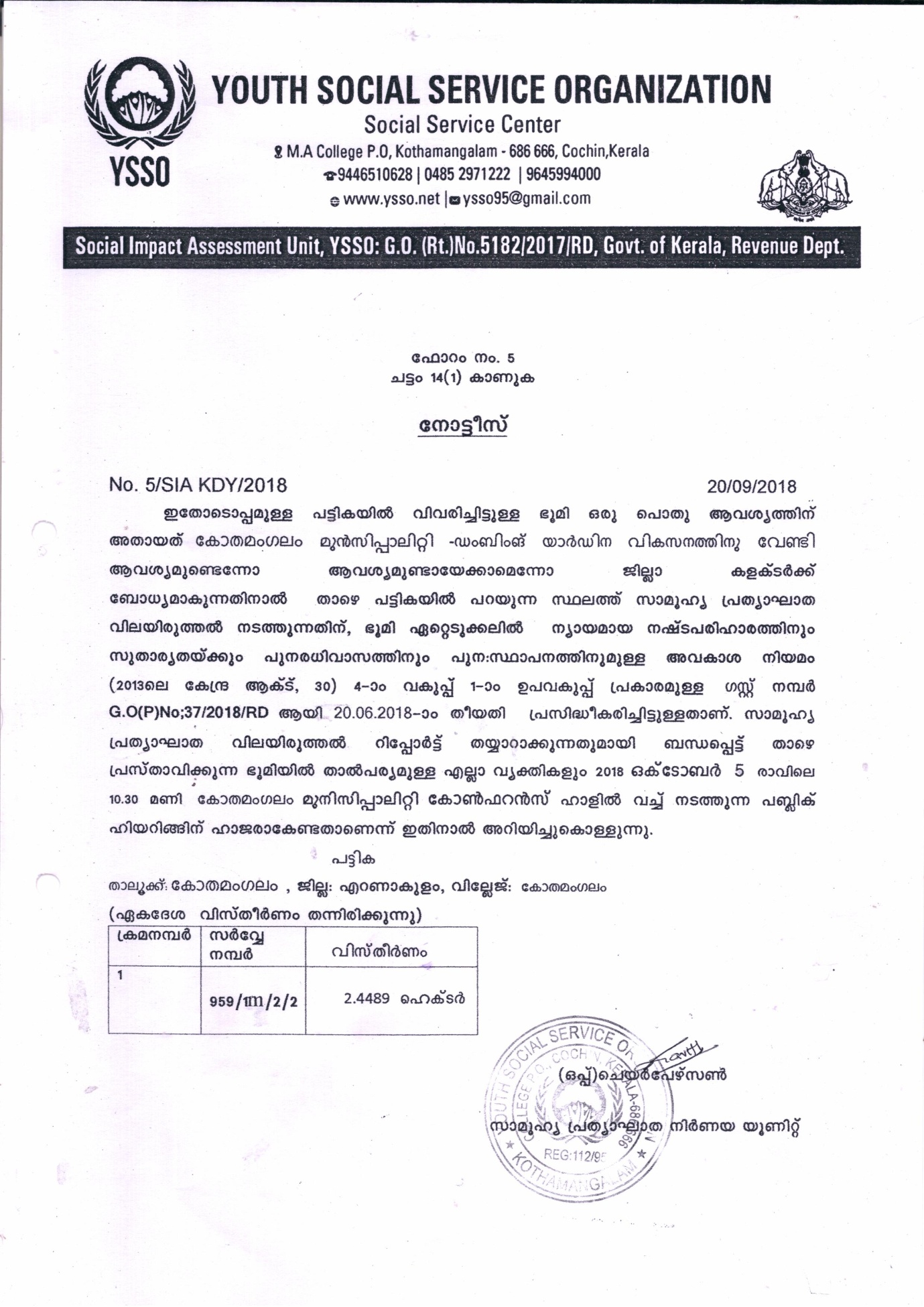 Annexure 5  	List of participants-officials and affected families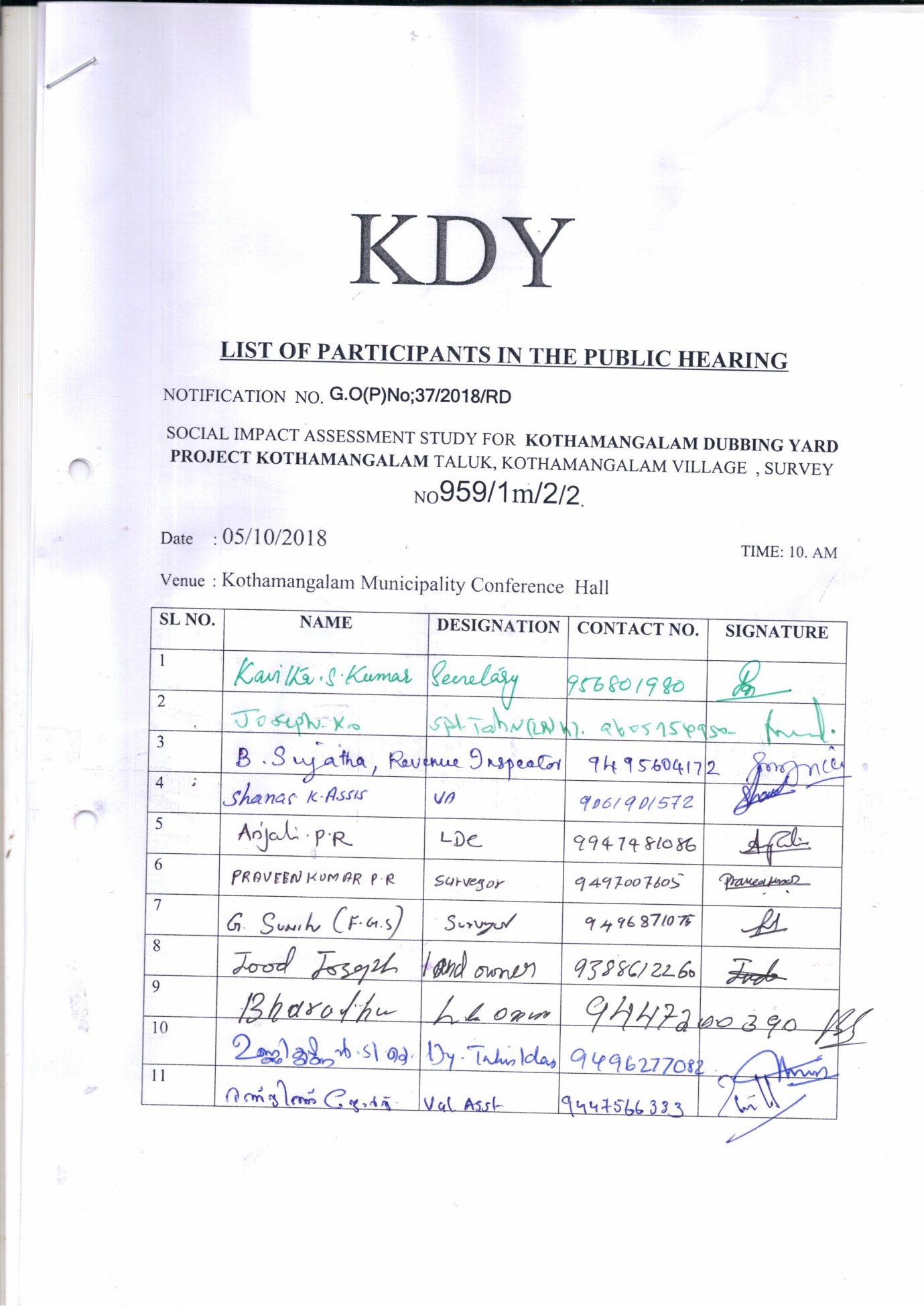 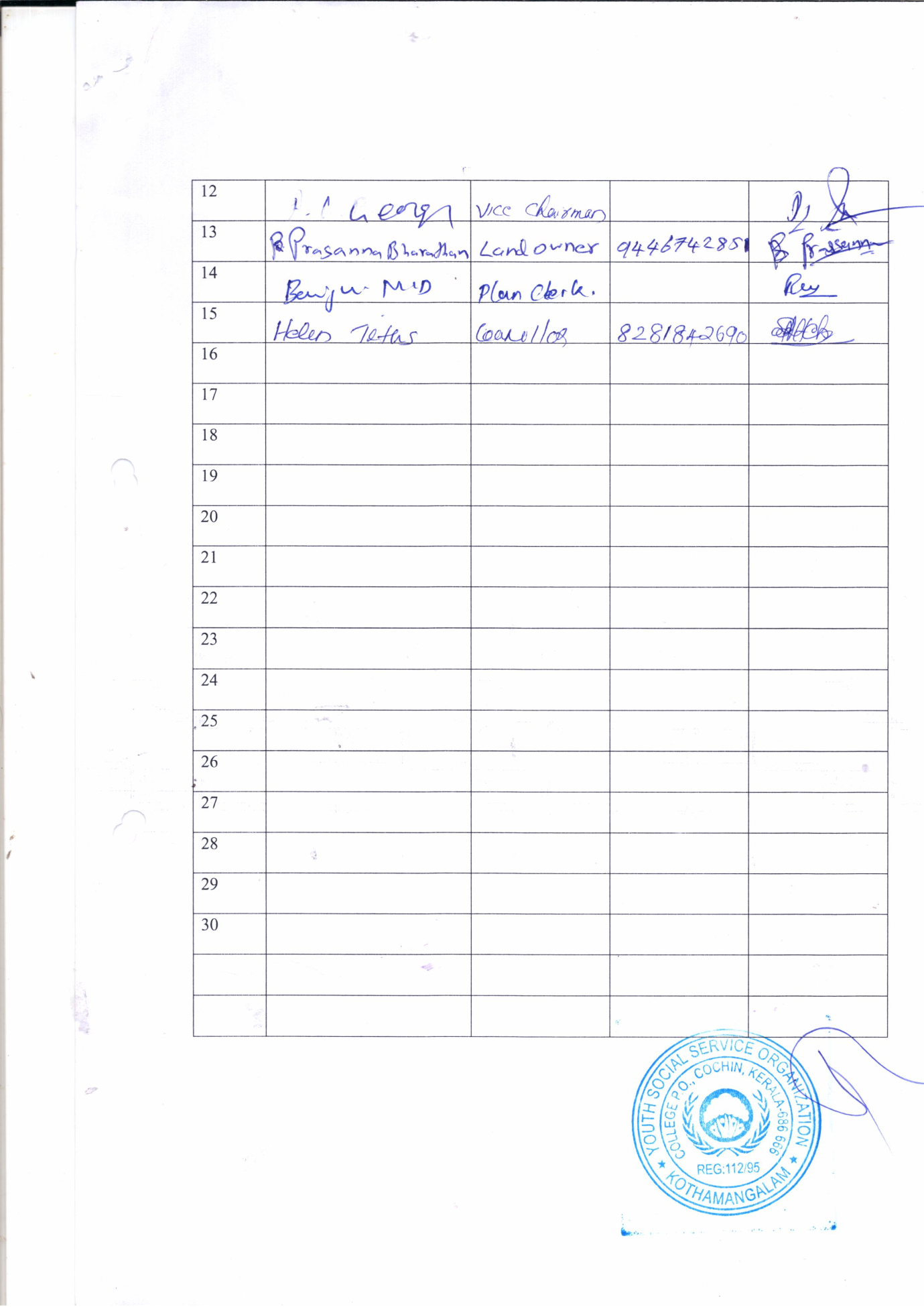 ChapterContentsExecutive summaryPreface: the project and  public purposeLocationsize and attributes of land acquisitionproposed alternative for considerationSocial impacts Mitigation measuresDetailed Project DescriptionBackground of the project, Including developers background and governance/management structureRationale for project, including how the project fits the public purpose criteria listed in the actProject size, location, production targets, costsExamination of alternativesPhase of project constructionCore design features and size and type of facilitiesNeed for ancillary infrastructural facilitiesWork force requirements (temporary and permanent)Details of environment impact assessmentApplicable law and policiesStudy Team, Study Focus, Project Methodology Back GroundBack GroundList of all team members with qualification descripition and for the methodology and tools used to collect information for the social impact assessmentSampling methodology usedOverview of information/data source usedSchedule of consultation with key stakeholders and brief description of public hearing conductedLand assessmentBackgroundDescribe with the help of the maps, information from land inventories and primary sourcesTotal land requirement for the projectNeed of public propertyLand already purchased, alienated, leased or acquired, and the intended use for each plot of land required for the projectPrevious transactions in the project-areaEstimation  And EnumerationPrefaceFamily which are directly affectedFamily of scheduled tribes and other traditional forest dwellers who have lost any of their forest rights.Families which depend on common property resources which will be affected due to acquisition  of land for their livelihoodFamilies which have been Assigned land by the State Government or the central Government under any of its schemes and such land is under acquisition Families which have been Residing on any land in the urban areas for presiding  three years or more prior to the acquisition of the land Families which have depend on the land being acquired as a primary source of livelihood for three years prior to the acquisition Period of ownership of LandInventory of productive assetsSocio- Economic DesignIntroductionDemographic detailsUtilisation of land and livelihoodSocial Impact Management PlanApproaches to mitigationRe-Establishment and RehabilitationImpact Mitigation and management planSocial impact action plan directorateDirectorate and responsible officialsSocial Impact Management Budget And Financing of Mitigation planCosts of all resettlement and  rehabilitation  costsAnnual budget and plan of actionFinding sources with break upSocial Impact Management Plan Monitoring And EvaluationKey monitoring and evaluative indicatorsReporting mechanisms and monitoring rolesPlan of Independent evaluationAnalysis of costs and benefits recommendation on acquisitionFinal conclusion and assessing the aimsCharacter of social impactsConclusionAcknowledgementSl.No.Type of ImpactCurrent ConditionProposed mitigation Steps1Loss of landLand impactedCompensation as per RFCTLARR2Loss of landNonNot applicable3Loss of Useful propertyRubberAs per Act, 20134.Loss of livelihoodYes“Sl. No.NamePosition, Qualification, Experience1.Shaiby JoseTeam Leader, M.B.A. 10 years work experience in Development field2.Kuriakose GeorgeProject co-ordinator – L.L.B. 15 years in Development field3.Baiju P.T.Research Associate – M.S.W. 10 years in Development field4.P.C. JoseResearch Associate – M.S.W. 10 years in Development field.5.SholeyResearch Associate – M.S.W. 5 years in Development field.6.Nithin P.S.Research Associate – M.S.W. 1 year in Development field.Literature Survey and Primary meetingPrimary Survey and Start of Out-door workDetailed Plan SurveyPreparation of Plan DesignRFCT in LARR Act, 2013State Law related to Land acquisitionPrimary StudyPreparation and inspection of Survey toolsFinding teams for information collectionFinalisation of Primary ReportProject Impacted Families/People/ CommunityArrangements for Project implementationTraining for the field staffData collected from the impacted familiesDiscussions with the officials of the respective departmentsAnalysis of the legal policies and regulationsDiscussion with the local officials regarding rehabilitation plan.Analysis of the dataDraft report on data collection, analysis and impact assessmentTabulation of Data and Analytical PlanDiscussions on social impact assessment ReportUnification, editing and documenting of dataFinalisation of assessment reportDraft report preparation and submission of impact assessment reportOrganising Public hearingDiscussing assessment finding with the impacted parties.Reporting their concerns with the respective persons.Analysis and opinions of the respective officialsUnification of opinions and finalisation of impact report.Sl.No.Name and address of person/FamilySurvey No.Situation as ExplainedProblem/Need RaisedReply by concerned authorities1.Jude Joseph, Perumpillichy, Onnammile, Kothamangalam 686 666959/1m /2/2-The land affected by the project is the plain land belonging to him. The consent letter for land surrender was provided before one and half years. No action is taken yet upon the same. Now not satisfied with the agreed price. Looking for justified compensation against the delay in execution.Eligible for compensation as per rules, for land acquisition, for transparency, for rehabilitation and re-insation.2.Bharathan / Prasanna Ashtapathy house, 
Powathil Road, Ayyappankavu959/1m/2/2The land affected by the project is where this family cultivates Rubber trees for their livelihood. They have also given the consent letter for land surrender before one and half years.As there is no decision yet, they are now not satisfied with the amount in the consent letter. This land is under the names of two persons. Looking for justified compensation in an all inclusive manner.Eligible for compensation as per rules, for land acquisition, for transparency, for rehabilitation and re-instation.Serial No.Survey No.Period of Ownership1.959/Im/2/227 years2.959/Im/2/218 yearsAgeNumberPercentage11-2022521 – 3022531 -400041 – 50112.551-60337.561 – 7000Total8100ReligionNumber of FamiliesPercentageMuslim00Christian150Hindu150Total2100Marital StatusNumber of PersonsPercentageMarried450Unmarried450Widower/Widow00Total8100Educational StatusNumber of PersonsPercentagePrimary Education112.5Plus -2337.5Graduates225Post-graduates225Unlettered00Total8100FieldNumber of FamilyPercentageLabourer00Private Sector Work00Agriculture112.5Business112.5Dependants675Total8100Monthly Family IncomeNo.PercentageUpto Rs. 5000150%5001 – 10,000150Total2100SIA Ref NoInterviewer’s NameSurvey DateSupervisor NameData Entry Staff NameDate Entered DateData verified by and DateRespondent’s NameName of the affected person (if different from above)Address including PINCODE (Location in the Affected Area)Contact (Landline No.)Contact (Mobile No)Identity Card Details (any one id proof)Aadhaar No.Ration Card No.Passport No.Voters IdQ.1 IdentificationPlace/LocationPlace/LocationQ.1 IdentificationWard No.Ward No.Q.1 IdentificationName of PanchayathName of PanchayathQ. 2 RespondentOwnerRepresentative of OwnerQ. 3 Name & Address of the RespondentOwnerRepresentative of OwnerOpen LandNilamNilam Nikathu PurayidamOpen LandWet Land (Agricultural Land)Others (specify)Q. 6 Name of title holder of the property (Specify the names of all the members specified as per the title deed)Communication Address (with PINCODE)Contact NoRelationship with family headAcquisition byHereditaryAcquisition byPurchaseAcquisition byEncroached/squatterAcquisition byOthers (specify)Date of acquiring of the property (approx period)Details of transactions made on the property within the last three yearsa) Survey No (Mandatoryb) Total Area (in hectares)c) Area Affected (in hectares) Q.8 Extent of acquisitionFullyPartiallyQ. 9 Whether property viable after 		implementation of projectYesNoQ. 10 Do you have Ration Card? YesNoIf Yes, Mention NumberQ. 11 Type of Ration CareBPLAPLAAYQ. 12 Size of Family/household (specify no of family members)MaleFemaleFamily Pattern JointNuclearIndividualQ. 13 Religious HinduMuslimChristianJainOthersQ. 14 Social GroupSCSTOBCGeneralOthersSL. No.NameRelation-ship with the Head of the familyAgeSexMarital StatusEducationEducationJobMonthly IncomeMajor diseasesSL. No.NameRelation-ship with the Head of the familyAgeSexMarital StatusCompletedContinuingJobMonthly IncomeMajor diseasesQ. 15 Livelihood (Major Source of Income) of Family affectedYesNoa) Family monthly income (in Rs.)b) Family monthly expenditure (in Rs.)c) Major Source of Incomec) No of adult earning membersd) No of depenentsQ. 17. Are you aware of the proposed Kothamangalam Dumbing yard ProjectYesNoNewspaperInternet/Social mediaTV/MediaCommunity membersAll of the aboveOther (Specify)Positive impacts perceivedPositive impacts perceivedOther perceived impactsOther perceived impactsIncrease in employment opportunities due to better access facilitiesLoss of productive land for agricultureIncrease in movement in terms of  facility and frequencyPressure on existing infrastructureIncrease in economic and business activitiesConflict with outsidersIncrease land pricesIncrease in the density around the project areaImprovement in the real estate sectorIncreased spread of communicable diseases and other vulnerabilitiesBetter reach/access to larger towns (health/education)Increase in rentals for tenants for both residential and commercial propertiesHigher income from rental due to this infrastructure developmentOthers (specify) ........................Others (specify) ......................Equivalent/better productive landWhat is preferred rehabilitation measureCase compensation at replacement valueTraining for income restoration Other (Specify) ..................